بسمه تعالي                           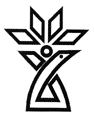 فرم درخواست گذراندن تعهدات قانونی( فارغ التحصیلان مقطع کارشناسی ارشد و Ph.D  ) در کادر هیأت علمی دانشگاه علوم پزشکی شهرکرد   مشخصات متقاضی گذراندن تعهدات قانونی در دانشکده/ پژوهشکده ........................ گروه آموزشی/ مرکز تحقیقاتی.................1- مشخصات متقاضي:2- سوابق تحصيلات دانشگاهي:سوابق آموزشي و پژوهشي: چنانچه در دانشگاه‌ها يا مؤسسات آموزش عالي و پژوهشي، سابقه تدريس يا  پژوهش داريد، در جدول ذيل مرقوم فرماييد.سوابق اشتغال متقاضي:معرفان علمي: مشخصات سه نفر از افرادي كه به لحاظ علمي شناخت جامعي از شما داشته باشند را در جدول ذيل مرقوم فرماييد.( معرفان در صورت امکان ، شاغل در بخش های دولتی و ترجیحاً دانشگاهی یا حوزوی بوده ، از بستگان سببی و نسبی نباشند.)معرفان عمومي: مشخصات پنج نفر از افرادي كه به لحاظ اخلاقي و مذهبي شناخت جامعي از شما داشته باشند را در جدول ذيل مرقوم فرماييد. .( معرفان در صورت امکان ، شاغل در بخش های دولتی و ترجیحاً دانشگاهی یا حوزوی بوده ، از بستگان سببی و نسبی نباشند.)نشاني متقاضي:سایر مدارک لازم برای تشکیل پرونده : تصویر آخرین مدرک تحصیلی و یا کپی برابر اصل شده صورتجلسه دفاع که ممهور به مهر دانشگاه محل تحصیل باشد.رزومه علميCV ) ) تصویر تمام صفحات شناسنامه تصویر کارت ملی (هر دو طرف)تصویر کارت پایان خدمت یا معافیت دائم یا برگه نظام وظیفهتصویر سند تعهد محضری مقطع Ph.D مبنی بر داشتن تعهداتعکس 3*4 تعداد 4 قطعهتصویر آخرین حکم کارگزینی (در صورت داشتن رابطه استخدامی)نام: ..............................................................نام خانوادگي: .....................................................نام پدر: ............................ شماره شناسنامه: .....................  محل تولد: .................. محل صدور: .................. تاريخ تولد:............. مذهب: .........................  تابعيت:  ..........................  وضعيت تأهل:  مجرد   متأهل   شماره كد ملي: ...................................    . تلفن همراه: ...............................................    تلفن محل كار: .........................................تلفن منزل : .........................................................تلفن ديگري كه درموقع اضطراري بتوان با شما تماس گرفت:..................................................................................وضعیت نظام وظیفه : خدمت کرده  معافیت تحصیلی معافیت دائم  مشغول خدمت   تاریخ پایان خدمت ............................مشخصات همسر :نام و نام خانوادگی : ..........................................تابعیت : ............................ مذهب : ......................... محل تولد : ................................مدرک تحصیلی :.....................................شغل : .......................نشانی و تلفن محل کار همسر : .......................................................................................................................................................................    رديفمقطع تحصيليرشته تحصيليمعدلدانشگاه محل تحصيلكشور محل تحصيلتاريخ شروعتاريخ پايان1كارشناسي2کارشناسی ارشد3دکتری یا PhDنام دانشگاه يا مؤسسه آموزشي و پژوهشيعنوان درس‌هايي كه تدريس نموده يا مي‌نمائيدتاريخ شروعتاريخ پايانآدرس مؤسسهتلفننام محل كارواحد سازمانينوع مسئوليتنوع استخدامشهرستانتاريخ شروعتاريخ پاياننشانيتلفنرديفنام و نام خانوادگينوع رابطه و نحوة آشناييمدت آشناييشغل معرفنشاني محل كار يا سكونتتلفن ثابت و همراه123رديفنام و نام خانوادگينوع رابطه و نحوة آشناييمدت آشناييشغل معرفنشاني محل كار يا سكونتتلفن ثابت و همراه12345نشاني كامل پستيكدپستيتلفن ثابت و همراهمحل سكونت فعلي:محل كار:پست الكترونيكي:پست الكترونيكي:پست الكترونيكي: اينجانب                                     با صحت و دقت، به سؤالات اين پرسشنامه پاسخ گفته و نسبت به آن خود را مسئول و متعهد مي‌دانم. ضمناً تمامي مدارك خواسته شده فوق را بصورت حضوری و در روز مصاحبه علمی به کارگروه علمی مربوطه ارائه مي‌نمايم. چنانچه به دليل نقص مدارك، پرونده اينجانب بلااقدام بماند، مسئوليت آن بر عهده اینجانب می باشد و هيأت اجرايي جذب اعضاي هيأت علمي دانشگاه، در اين باره هيچگونه مسئوليتي ندارد.تذكر: نوشتن تاريخ تقاضا ضروريست، لطفاً فراموش نفرماييد.                                                                                       امضاء و تاريخ تقاضا :